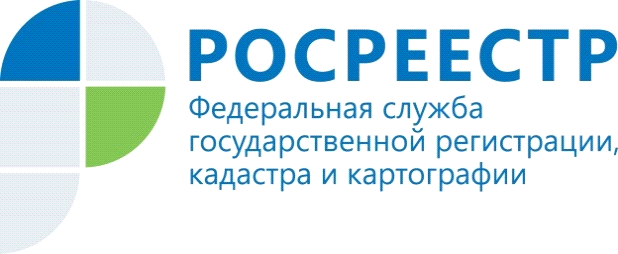 Какие сделки с недвижимостью подлежат нотариальному удостоверению?На вопросы отвечает начальник отдела регистрации объектов недвижимости жилого назначения и регистрации недвижимости в электронном виде Управления Росреестра по Красноярскому краю Елена Ященкова. «В соответствии Федеральным законом №218-ФЗ «О государственной регистрации недвижимости» сделки по отчуждению долей в праве общей собственности на недвижимое имущество, в том числе при отчуждении всеми участниками долевой собственности своих долей по одной сделке, подлежат нотариальному удостоверению» - поясняет Елена ЯщенковаВопрос: мы с мужем на деньги материнского капитала приобрели квартиру в долевую собственность по 1/2 доли каждому. Сейчас на основании соглашения нам надо передать детям по 1/4 доли в праве собственности на указанную квартиру. Должно ли указанное соглашение быть нотариально удостоверено?Ответ: поскольку предметом соглашения является доля (доли) в праве собственности, такая сделка подлежит обязательному нотариальному удостоверению.Вопрос: квартира принадлежит моему 16-тилетнему сыну. Решили эту квартиру продать и купить побольше. Должен ли договор купли-продажи указанной квартиры быть нотариально удостоверен?Ответ: cделки по отчуждению недвижимого имущества, принадлежащего несовершеннолетнему гражданину или гражданину, признанному ограниченно дееспособным, подлежат нотариальному удостоверению.Вопрос: мы с сестрой получили по наследству гараж и дачу в долевую собственность по 1/2  доле каждый. Решили составить соглашение о том, что мне будет принадлежать гараж, а сестре дача. Должно ли быть нотариально удостоверено указанное соглашение? Ответ: cоглашение о разделе наследуемого имущества подлежит  нотариальному удостоверению, поскольку в данном случае  происходит отчуждение долей в праве общей собственности на объект недвижимости.Вопрос:  мне и моим совершеннолетним детям принадлежит квартира по 1/3 доли в праве собственности. Мы решили ее продать. Обязательно идти к нотариусу или мы можем составить договор купли-продажи в простой письменной форме? Ответ: обязательно, сделка по отчуждению квартиры всеми участниками долевой собственности своих долей по одной сделке подлежит нотариальному удостоверениюВопрос: мне с дочерью принадлежит квартира по 1/2 доли в праве собственности. Хочу поменять квартиру на квартиру в другом городе. Надо ли удостоверять договор мены нотариально?Ответ: да, договор мены  квартиры, находящейся в долевой собственности на другую  квартиру, подлежит нотариальному удостоверению.Пресс-служба Управления Росреестра по Красноярскому краю (391) 2- 524-356(391) 2- 524-367
Страница «ВКонтакте» http://vk.com/to24.rosreestr